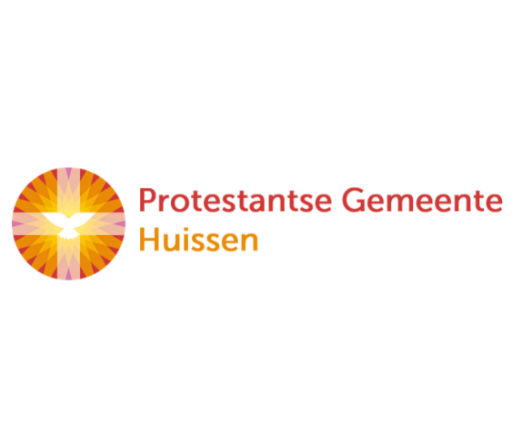 Zondag 3 april 2022 Zondag Judica (Verschaf mij recht)               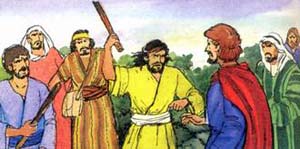  		Voorganger:  ds Laura van Weijen, Nijverdal 		Organist:      Paul Ballhaus		Lector:         Mart Zijlema	U kunt deze viering ook volgen via https://kerkdienstgemist.nl/ 
Het is Veertigdagentijd: tijd van inkeer en stilte.
Het Gloria vervalt, het orgel speelt niet voor de dienst,
wij schenken elkaar de stilte . . . . . het is stil(ler) in de kerk
De klok luidt 

Woord van welkom
Gebed 	 God 
Jij die het donker
en de macht van de nacht wilt breken

Jij die het licht hebt geschapen
en de morgen geroepen

Zegen ons met uw licht

Dat wij deze Veertigdagentijd
de weg van Jezus zullen volgen
dat wij met Hem blijven geloven 
in het licht, de liefde en het leven
Amen
Drempellied: Lied 833, Neem mij aan zoals ik ben (2x)Neem mij aan zoals ik ben,wek in mij wie ik zal zijn,druk uw zegel op mijn hart en leef in mij.Bemoediging 						(we gaan staan)Voorg: Onze hulp is de Naam van de HeerAllen: die hemel en aarde gemaakt heeftVoorg: Vanwaar de zon opgaat tot waar zij ondergaat, Allen: zij de naam des Heren geloofd.  Voorg: Wie is als de Heer, onze God, die hoog woont          boven de hemelenAllen: die laag neerziet, in de hemel en op de aarde.  Voorg: die de geringe opricht uit het stof,            de arme optilt uit de modderAllen: die trouw is aan zijn mensenkinderen Voorg: Hij laat niet varen wat zijn hand begon.Allen: AmenBegroeting 
 	Psalm van de zondag – Antifoon 535f – Psalm 43:1 en 5 – antifoonAntifoon  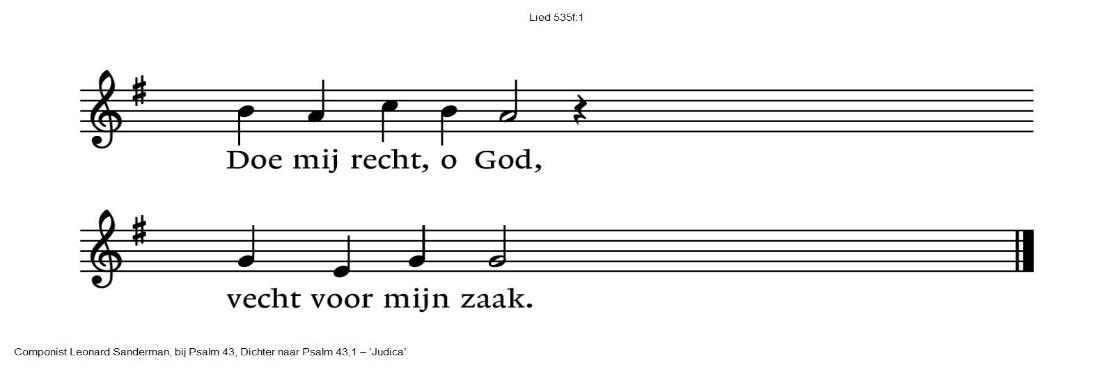 1 O God, kom mijn geding beslechten,verlos mij van wie U versmaadt.Boosdoeners willen met mij rechten,die niet aan trouw en waarheid hechten.Doe mij ontkomen aan hun haat,o Heer, mijn toeverlaat.5 Mijn ziel, hoe zijt gij zo verslagen,mijn hart, wat kwelt gij u zozeer?Vertrouw op ’s Heren welbehagen.Hij doet weldra de morgen dagen.Ja, ik zal zingen tot zijn eer:mijn redder is de Heer.Antifoon: Doe mij recht, o God,              vecht voor mijn zaak.							(we gaan zitten)Kyriegebed Kyrielied Lied: 300a: 1 Heer Jezus, koning en gezalfde Gods,Heer, onze Heer, ontferm u over ons.2 Heer Jezus, hogepriester, knecht van God,Heer, onze Heer, ontferm u over ons.3 Heer Jezus, woord en evenbeeld van God,Heer, onze Heer, ontferm u over ons.4 Heer Jezus, licht en aangezicht van God,Heer, onze Heer, ontferm u over ons.5 Heer Jezus, zoon van Adam, zoon van God,Heer, onze Heer, ontferm u over ons.6 Heer Jezus, onze broeder, onze God,Heer, onze Heer, ontferm u over ons.Lezingen uit het Eerste of Oude Testament  Jesaja 58:7-10Lied: 537: 1, 2 en 31 Zo spreekt de Heer die ons geschapen heeft:Wat durft dat volk Mij nog te vragen.Dat volk dat vast, maar toch in tweedracht leeft,wat durft dat volk Mij nog te vragen.Die in zak en as gezetentwistend mijn gebod vergeten,denkt gij, dat ik om dat vasten geef?Mijn volk, wat durft gij Mij te vragen.2 Zo spreekt de God die alles weet en ziet:Ik durf uw vasten niet vertrouwen.Als gij de zwervers niet uw woning biedtdurf Ik uw vasten niet vertrouwen.Schenk uw brood aan de geboeidenschenk uw troost aan de vermoeiden.Anders hoor Ik naar uw smeken niet,en durf uw vasten niet vertrouwen.3 En Jezus sprak: Bemin uw vijand ook;Heer God, wij staan voor U verlegen.Vergeef het kwaad, zo doet mijn Vader ook;Heer God, wij staan voor U verlegen.Want gij zijt ook zelf geschondendoor een menigte van zonden,en mijn Vader, Hij vergeeft u ook.Heer God, wij staan voor U verlegen.Lezing uit het Tweede of Nieuwe Testament Lukas 20:9-19Acclamatie na de lezing: Lied 568a: Ubi CaritasUbi caritas et amor, ubi caritas Deus ibi est.
Overweging

Muziek – korte meditatieve muziekLied 5611 O liefde die verborgen zijt     in diepe stilten eeuwigheid,erbarm u over ons bestaan,het wordt verraden en verdaan.3 De minsten van de mensen zijn      daar uitgestrekt in angst en pijn.Tot aan het eind der wereld lijdtChristus in hun verlatenheid.5 opdat ook wij o Heer U nietverlaten in uw diep verdrietmaar bij U zijn in al de pijnwaarmee de mensen mensen zijn.Collecten Voorbeden Acclamatie na de voorbeden: Lied 368d  Houd mij in leven, wees Gij mijn reddingsteeds weer zoeken mijn ogen naar U.	TafelvieringGezongen Vredegroet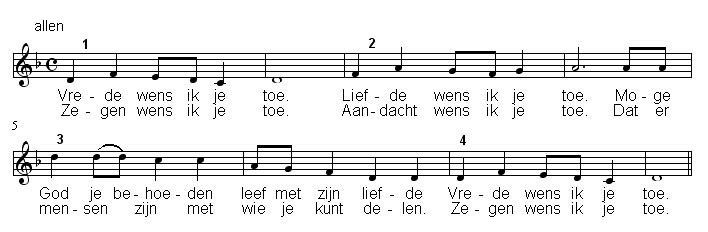 Instellingswoorden naar Marcus 1422 En terwijl zij aten, nam Hij een brood, sprak de zegen uit, brak het, gaf het hun en zeide: Neemt, dit is mijn lichaam. 23 En Hij nam een beker, sprak de dankzegging uit, en gaf hun die en zij dronken allen daaruit. 24 En Hij zeide tot hen: Dit is het bloed van mijn verbond, dat voor velen vergoten wordt. 2 5Voorwaar, Ik zeg u, Ik zal voorzeker niet meer van de vrucht van de wijnstok drinken, tot op die dag, dat Ik haar nieuw zal drinken, in het Koninkrijk Gods.Lied 840 1 Lieve Heer, Gij zegt ‘kom’ en ik kom –want mijn leven is onder de macht gesteldvan de Heer die mijn dagen en nachten telten de Heer zegt ‘kom’ en ik kom.2 O mijn God, Gij zegt ‘ga’ en ik ga,Gij zegt ‘ga’ en ik ga, laat mij niet alleen,wees het woord in mijn vlees en de geest om mij heen,wees de adem waaruit ik ontsta.3 Want o Heer, ik zeg ‘kom’ en Gij komt,ik zeg ‘kom’ en Gij komt en uw bloed wordt wijnen uw lichaam brood voor wie honge͜rig zijnen uw naam wordt een lied in mijn mond.Wij ontvangen brood en wijnOnze VaderOnze Vader die in de hemel zijt,Uw naam worde geheiligd.Uw koninkrijk kome,Uw wil geschiede, op aarde zoals in de hemel.Geef ons heden ons dagelijks brood.En vergeef ons onze schuldenzoals ook wij onze schuldenaars vergeven.En leid ons niet in verzoeking,maar verlos ons van de boze.Want van U is het koninkrijken de kracht
en de heerlijkheid
in eeuwigheid, AmenSlotlied: Lied 538:1,3 en 4 1 Een mens te zijn op aardein deze wereldtijd,is leven van genadebuiten de eeuwigheid,is leven van de woordendie opgeschreven staanen net als Jezus wordendie ’t ons heeft voorgedaan.4 Een mens te zijn op aardein deze wereldtijd,dat is de Geest aanvaardendie naar het leven leidt:de mensen niet verlaten,Gods woord zijn toegedaan,dat is op deze aardede duivel wederstaan.Zending en zegen